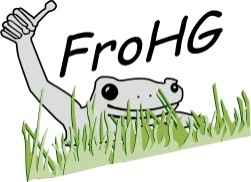 Friends of the Haenertsburg GrasslandsApplication for Membership                  2024 Please e-mail the completed form to frohgonline@gmail.comYou will receive an invoice indicating FroHG’s bank account details and your FroHG membership number, which is also your reference number.Once proof of payment is received, you will receive a certificate of membership.Thank you for joining FroHG!		www.frohg.orgMembership OptionsMembership OptionsMembership OptionsMembership OptionsMembership OptionsMembership OptionsMembership OptionsSelectIndividual                                                    Individual                                                      R150 per annum  R150 per annum  R150 per annum  R150 per annum  R150 per annumFamily (incl. children under 18) Family (incl. children under 18)   R300 per annum  R300 per annum  R300 per annum  R300 per annum  R300 per annumPensioner/Student/Under 18Pensioner/Student/Under 18  R70 per annum  R70 per annum  R70 per annum  R70 per annum  R70 per annumPersonal DetailsPersonal DetailsPersonal DetailsPersonal DetailsPersonal DetailsPersonal DetailsPersonal DetailsPersonal DetailsFirst NameLast NameFamily Members(if also joining)CellJoin FroHG WhatsApp GroupJoin FroHG WhatsApp GroupJoin FroHG WhatsApp GroupJoin FroHG WhatsApp GroupPostal AddressPostal CodeHome AddressE-mailDate